The Gregory A. Mallett Scholarship “Getting your education now”Applicants Information			Date Submitted:  Any other way to get in contact with you:Can only apply once a year from the submitted dateApplication & All attached Forms needs to be mail to the following addressAustin Metaphysical AcademyThe Great Mallett Scholarship14214 Anita Marie LaneAustin, Texas 78728Instruction for Applying for, “The Greg Mallett Scholarship”Rules & Regulations are subject to changeThe application needs to be filled to the best of your knowledgeYou will have to be a register student at Austin Metaphysical Academy and enrolled in one of your degree programs, with paid application fee and submitted application(s).2, 000 word essay on why do you need the Scholarship needs to be submitted via mail and with application 2 references from friends, family, co-worker or anyone over the age of 18 who knows you, they need to write on how they know you and for how long Attach proof of income, so we can determine if you need the help for the Scholarship You must have taken at least 1 Metaphysical Class, 500 word document with attached proof of you taken the classTo the best of your knowledge, all information above is submitted, attached and proof is with application. You authorized for verification of all documents. We are not authorized to grant a scholarship but will award if all criteria’s pass and are authorized by the Austin Metaphysical Academy and its affiliates.    Signature: ____________________________________________________Printed Name: _________________________________________________Date: _________________________________________________________If rewarded, the Scholarship amount: Amount will be applied to Academy’s debt.$25.00	$50.00	$100.00	$150.00	$200.00	$250.00Thank You on behalf of Austin Metaphysical Academy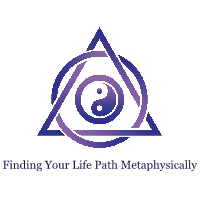 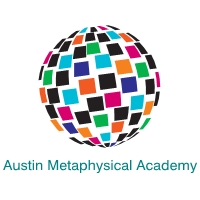 Name: (Print) Address: City: State: Phone Number: Email Address: Submitters Signature: Once signed you authorized all submission, information and agreements are correctSubmitted DateDeadline DateIf you get the Scholarship, the date of notification (a notice with be mailed to you in the above address on that date)Scholarship will need to be used within 1 year of the awarded dateMarch 31May 1June 30August 1September 30November 1December 31February 1